IDENTIFICAÇÃO DO SERVIDOR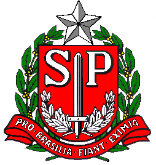 GOVERNO DO ESTADO DE SÃO PAULOSECRETARIA DE ESTADO DA EDUCAÇÃODIRETORIA DE ENSINO REGIÃO SAO JOSE DOS CAMPOSCRDPe-2PORTARIA  DE  DESIGNAÇÃOO Dirigente Regional de Ensino, à vista da competência que lhe é conferida, pelo artigo 2º do Decreto nº 66.808, de 02-06-2022 DESIGNA para o cargo de DIRETOR ESCOLAR, em conformidade com disposto no artigo 79 da Lei Complementar nº 1.374, de 30-03-2022, o integrante do Quadro do Magistério abaixo identificado:RGDCDINOMENOMENOMENOMENOMERSRSPVCARGO/FUNÇÃOSUBQ./TAB./QUADROJORNADAESTRUTURAEVUNIDADE DE CLASSIFICAÇÃOUNIDADE DE CLASSIFICAÇÃOUNIDADE DE CLASSIFICAÇÃOCÓDIGO  U. A.DENOMINAÇÃODENOMINAÇÃOMUNICÍPIOMUNICÍPIODIRETORIA DE ENSINOSAO JOSE DOS CAMPOSSAO JOSE DOS CAMPOSSAO JOSE DOS CAMPOSUNIDADE DE EXERCÍCIOUNIDADE DE EXERCÍCIOUNIDADE DE EXERCÍCIOCÓDIGO U.ADENOMINAÇÃODENOMINAÇÃOMUNICÍPIOMUNICÍPIODIRETORIA DE ENSINOSAO JOSE DOS CAMPOSSAO JOSE DOS CAMPOSSAO JOSE DOS CAMPOSA PARTIR DEPUBL. D.O.E.Local e DataCarimbo e Assinatura do Dirigente Regional de EnsinoSAO JOSE DOS CAMPOS,U S O     D O     D D P E